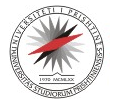 UNIVERSITETI I PRISHTINËS FAKULTETI I SHKENCAVEMATEMATIKE - NATYROREDepartamenti i GjeografisëP R I SH T I N Ë                                                           L A J M Ë R I M            Lajmërohen  të  interesuarit  se mbrojtja e temës  së  Masterit me  titull: “ Pretendimet për rikthimet e popullsisë në Zonën e Shalës së Bajgorës përmes invesimeve ekonomike “, të kandidatit Ardian Jashari, student në programin Master ,  do të mbahet me datën: 08.03.2023 në ora 11:00 në sallën e profesorëve në departamentin e Gjeografisë.                Të gjithë të interesuarit mund të jenë pjesëmarrës, pasi që mbrojtja është   publike.Zyra për Master dhe Doktoratë					___________________________                                                                  Prishtinë 03/03/2023Besianë Bashota